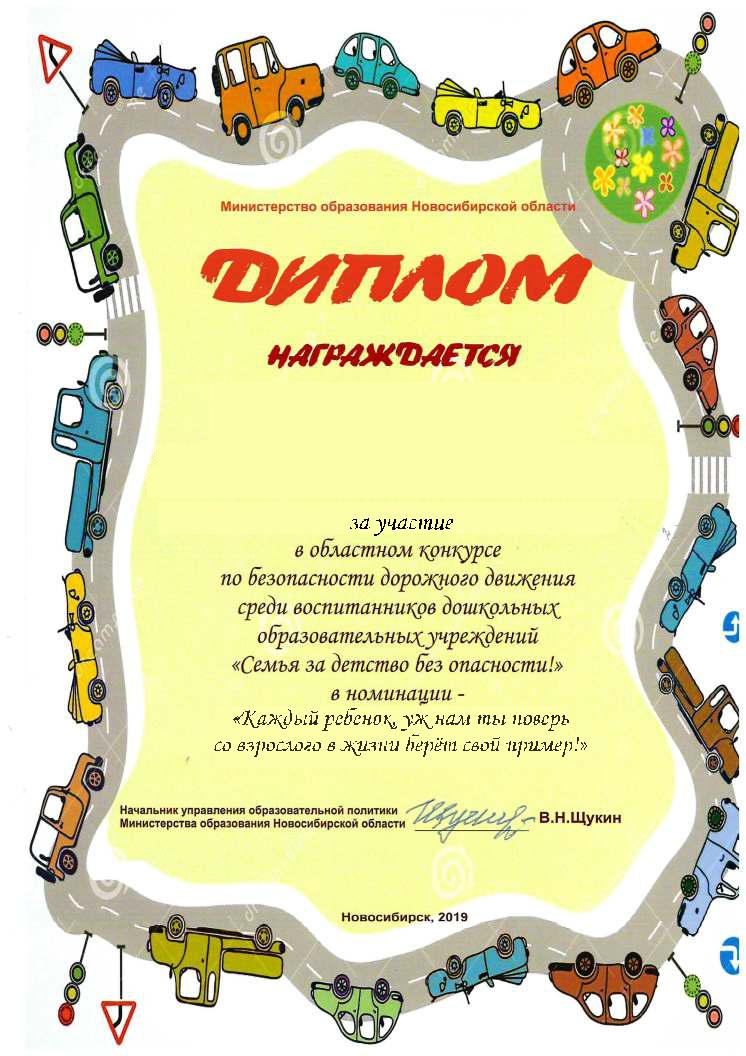 Монш Елена Александровна,педагог Муниципального казённого дошкольного образовательного учрежденияНовосибирского района Новосибирской области – детский сад комбинированного вида «Белочка»